RC MAR MENOR SAILING GROUP CALENDAR 2018/19 RC MAR MENOR SAILING GROUP CALENDAR 2018/19 RC MAR MENOR SAILING GROUP CALENDAR 2018/19 RC MAR MENOR SAILING GROUP CALENDAR 2018/19 RC MAR MENOR SAILING GROUP CALENDAR 2018/19 RC MAR MENOR SAILING GROUP CALENDAR 2018/19 RC MAR MENOR SAILING GROUP CALENDAR 2018/19 RC MAR MENOR SAILING GROUP CALENDAR 2018/19 RC MAR MENOR SAILING GROUP CALENDAR 2018/19 RC MAR MENOR SAILING GROUP CALENDAR 2018/19 RC MAR MENOR SAILING GROUP CALENDAR 2018/19 RC MAR MENOR SAILING GROUP CALENDAR 2018/19 RC MAR MENOR SAILING GROUP CALENDAR 2018/19 RC MAR MENOR SAILING GROUP CALENDAR 2018/19 RC MAR MENOR SAILING GROUP CALENDAR 2018/19 RC MAR MENOR SAILING GROUP CALENDAR 2018/19 RC MAR MENOR SAILING GROUP CALENDAR 2018/19 RC MAR MENOR SAILING GROUP CALENDAR 2018/19 RC MAR MENOR SAILING GROUP CALENDAR 2018/19 RC MAR MENOR SAILING GROUP CALENDAR 2018/19 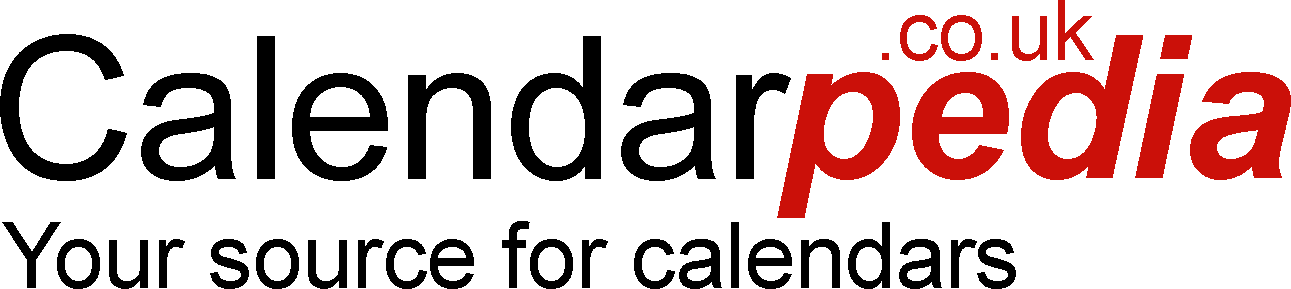 September 2018September 2018September 2018September 2018October 2018October 2018October 2018October 2018November 2018November 2018November 2018November 2018December 2018December 2018December 2018December 2018January 2019January 2019January 2019January 2019February 2019February 2019February 2019February 20191Sa1Mo401Th1Sa Campeonato de MurciaCampeonato de Murcia1TuNew Year’s DayNew Year’s Day1Fr2Su2Tu2Fr2SuCampeonato de MurciaCampeonato de Murcia2We2Sa3Mo363WeAutumn CupAutumn Cup3Sa3Mo493Th3Su4Tu4Th4Su4Tu4Fr4Mo65WeClub Opens/CasualClub Opens/Casual5Fr5Mo455WeWinter CupWinter Cup5Sa5Tu6Th6Sa6Tu6ThClosed until 9/1/2019Closed until 9/1/20196Su6WeMar Menor CupMar Menor Cup7Fr7Su7WeWinter CupWinter Cup7Fr7Mo27Th8Sa8Mo418Th8Sa8Tu8Fr9Su9Tu9Fr9Su9WeClub Opens/CasualClub Opens/Casual9Sa10Mo3710WeAutumn CupAutumn Cup10Sa10Mo5010Th10Su11Tu11Th11Su11Tu11Fr11Mo712WeAutumn CupAutumn Cup12Fr12Mo4612We12Sa12Tu13Th13Sa13Tu13Th13Su13WeMar Menor CupMar Menor Cup14Fr14Su14WeWinter CupWinter Cup14Fr14Mo314Th15Sa15Mo4215Th15Sa15Tu15Fr16Su16Tu16Fr16Su16WeMar Menor CupMar Menor Cup16Sa17Mo3817WeAutumn CupAutumn Cup17Sa17Mo5117Th17Su18Tu18Th18Su18Tu18Fr18Mo819WeAutumn CupAutumn Cup19Fr19Mo4719We19Sa19Tu20Th20Sa20Tu20Th20Su20WeMar Menor CupMar Menor Cup21Fr21Su21WeWinter CupWinter Cup21Fr21Mo421Th22SaCopa Asociacion Copa Asociacion 22Mo4322Th22Sa22Tu22Fr23SuCopa AsociacionCopa Asociacion23Tu23Fr23Su23WeMar Menor CupMar Menor Cup23Sa24Mo3924WeCasual SailingCasual Sailing24Sa24Mo5224Th24Su25Tu25Th25Su25TuChristmas DayChristmas Day25Fr25Mo926WeAutumn CupAutumn Cup26Fr26Mo4826WeBoxing DayBoxing Day26Sa26Tu27Th27Sa27Tu27Th27Su27WeMar Menor CupMar Menor Cup28Fr28Su28WeWinter CupWinter Cup28Fr28Mo528Th29Sa29Mo4429Th29Sa29Tu30Su30Tu30Fr30Su30WeMar Menor CupMar Menor Cup31WeWinter CupWinter Cup31Mo131Th© Calendarpedia®   www.calendarpedia.co.uk© Calendarpedia®   www.calendarpedia.co.uk© Calendarpedia®   www.calendarpedia.co.uk© Calendarpedia®   www.calendarpedia.co.uk© Calendarpedia®   www.calendarpedia.co.uk© Calendarpedia®   www.calendarpedia.co.uk© Calendarpedia®   www.calendarpedia.co.uk© Calendarpedia®   www.calendarpedia.co.ukData provided ‘as is’ without warrantyData provided ‘as is’ without warrantyData provided ‘as is’ without warrantyData provided ‘as is’ without warrantyRC MAR MENOR SAILING GROUP CALENDAR 2018/19RC MAR MENOR SAILING GROUP CALENDAR 2018/19RC MAR MENOR SAILING GROUP CALENDAR 2018/19RC MAR MENOR SAILING GROUP CALENDAR 2018/19RC MAR MENOR SAILING GROUP CALENDAR 2018/19RC MAR MENOR SAILING GROUP CALENDAR 2018/19RC MAR MENOR SAILING GROUP CALENDAR 2018/19RC MAR MENOR SAILING GROUP CALENDAR 2018/19RC MAR MENOR SAILING GROUP CALENDAR 2018/19RC MAR MENOR SAILING GROUP CALENDAR 2018/19RC MAR MENOR SAILING GROUP CALENDAR 2018/19RC MAR MENOR SAILING GROUP CALENDAR 2018/19RC MAR MENOR SAILING GROUP CALENDAR 2018/19RC MAR MENOR SAILING GROUP CALENDAR 2018/19RC MAR MENOR SAILING GROUP CALENDAR 2018/19RC MAR MENOR SAILING GROUP CALENDAR 2018/19RC MAR MENOR SAILING GROUP CALENDAR 2018/19RC MAR MENOR SAILING GROUP CALENDAR 2018/19RC MAR MENOR SAILING GROUP CALENDAR 2018/19RC MAR MENOR SAILING GROUP CALENDAR 2018/19March 2019March 2019March 2019March 2019April 2019April 2019April 2019April 2019May 2019May 2019May 2019May 2019June 2019June 2019June 2019June 2019July 2019July 2019July 2019July 2019August 2019August 2019August 2019August 20191Fr1Mo141WeCasual SailingCasual Sailing1Sa1Mo271Th2Sa2Tu2Th2Su2Tu2Fr3Su3WeSpring CupSpring Cup3Fr3Mo233We3Sa4Mo104Th4Sa4Tu4Th4Su5Tu5Fr5Su5WeJulian Hook CupJulian Hook Cup5Fr5Mo326WePrize Giving LunchPrize Giving Lunch6Sa6Mo196Th6Sa6Tu7Th7Su7Tu7Fr7Su7We8Fr8Mo158WeJulian Hook CupJulian Hook Cup8Sa8Mo288Th9Sa9Tu9Th9Su9Tu9Fr10Su10WeSpring CupSpring Cup10Fr10Mo2410We10Sa11Mo1111Th11Sa11Tu11Th11Su12Tu12Fr12Su12WeJulian Hook CupJulian Hook Cup12Fr12Mo3313WeSpring CupSpring Cup13Sa13Mo2013Th13Sa13Tu14Th14Su14Tu14Fr14Su14We15Fr15Mo1615WeJulian Hook CupJulian Hook Cup15Sa15Mo2915Th16Sa16Tu16Th16Su16Tu16Fr17Su17WeSpring CupSpring Cup17Fr17Mo2517We17Sa18Mo1218Th18Sa18Tu18Th18Su19Tu19FrGood FridayGood Friday19Su19WeJulian Hook CupJulian Hook Cup19Fr19Mo3420WeSpring CupSpring Cup20Sa20Mo2120Th20Sa20Tu21Th21Su21Tu21Fr21Su21We22Fr22MoEaster Monday1722WeJulian Hook CupJulian Hook Cup22Sa22Mo3022Th23Sa23Tu23Th23Su23Tu23Fr24Su24WeSpring CupSpring Cup24Fr24Mo2624We24Sa25Mo1325Th25Sa25Tu25Th25Su26Tu26Fr26Su26WeCasual/Pack upCasual/Pack up26Fr26Mo3527WeSpring CupSpring Cup27Sa27Mo2227ThClosed until 4/9/2019Closed until 4/9/201927Sa27Tu28Th28Su28Tu28Fr28Su28We29Fr29Mo1829WeJulian Hook CupJulian Hook Cup29Sa29Mo3129Th30Sa30Tu30Th30Su30Tu30Fr31Su31Fr31We31Sa© Calendarpedia®   www.calendarpedia.co.uk© Calendarpedia®   www.calendarpedia.co.uk© Calendarpedia®   www.calendarpedia.co.uk© Calendarpedia®   www.calendarpedia.co.uk© Calendarpedia®   www.calendarpedia.co.uk© Calendarpedia®   www.calendarpedia.co.uk© Calendarpedia®   www.calendarpedia.co.uk© Calendarpedia®   www.calendarpedia.co.ukData provided ‘as is’ without warrantyData provided ‘as is’ without warrantyData provided ‘as is’ without warrantyData provided ‘as is’ without warranty